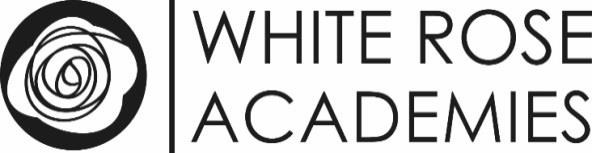 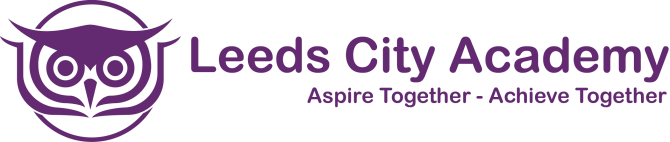 Job DescriptionRole:To carry out the functions of a teacher at Leeds City Academy according to the ethos and expectations of the academy.To support the achievement of all our young people through their learning from 1 1-1 6 and beyond, through the planning and preparation of high-quality lessons which engage, motivate and support learners and adhere to the Academy Teaching and Learning Standard.Please note that this job description should be read in conjunction with the National Core Standards for Teachers for main-scale post holders, and the post-threshold standards where applicable.You may be deployed in other White Rose Academies Trust locations within a reasonable distance from your main place of work from time to time; you will be compensated for your additional travel costs.NB: All post-holders at White Rose Academies Trust are responsible for improving the outcomes for learners and upholding the ethos of the Academies. Keeping children safe in education and the guidance for safer working practice direct the work of every adult working at or associated with White Rose Academies Trust.General Duties and Responsibilities:To strive to deliver a consistently high standard of teaching and learningTo take responsibility within own teaching areas and in the execution of general duties for the creation of a positive climate for learning which results in positive, respectful attitudes from studentsTo consistently apply the Academy behaviour policy to support all colleagues in establishing high standards of behaviour from students, and in order that students have parity of treatment and expectations in all areas of the AcademyTo assess, record and report on the development, progress and attainment of students within the Subject Team and Academy Assessment & Reporting scheduleIn consultation with the Subject Leader, to contribute to the planning, design and production of high-quality teaching materials and resources, appropriate to age and ability, in accordance with the subject strategic prioritiesTo be a Form Tutor for a specified group of students. establishing the rapport necessary to support their moral, social, cultural, and emotional development through the delivery of the DNA, SMSC & PSHCE curriculum within Form Time sessionsTo make a strong contribution to Culture Conferences and Careers Immersion weeksTo contribute to the wider life of the Academy by participating in the provision of Peak Performance activities through a planned weekly programmeTo attend meetings, including parents' consultation sessions and Student Enrolment Day, and fulfil duties on rotas as specified in the Staff HandbookTo implement all Academy policies with regards to registration, student absence, student uniform, use of planners and other routines detailed in the Staff Handbook*To observe Academy rules relating to the safeguarding of students, health and safety requirements, and equality policiesTo participate in full staff and subject meetings and CPD, actively contributing to Academy decision making and consultation proceduresTo participate fully in the Academy Performance Management process, engaging in professional development activities which enhance personal performance, fulfil personal potential and contribute effectively to the implementation of the Academy's goal to be an outstanding place of learningTo uphold the professional standards of dress, behaviour, attitudes and team spirit, which will ensure that Leeds City Academy is a pleasant, positive place to learn and workEqual Opportunities:To promote equal opportunities in Education in Order that all children and families will gain optimum benefit from the service providedTo promote and ensure that all students and young people are happy, healthy, safe, successful and achieve economic wellbeingGeneric Staff Requirements:To uphold the professional standards expected of every member of Academy staff in all dealings with colleagues, students, parents / caters and the wider communityTo adhere to the principles expressed in the aims of the Academy and its mission statementTo actively contribute to the continued development of the Academy by attending training, participating in relevant meetings, and putting forward ideas for improvementTo be a positive, collaborative team memberTo apply Academy policies in all aspects of the roleTo keep up to date with all aspects of the safeguarding children policy as it applies to the postWhilst every effort has been made to explain the main duties and responsibilities for the post, each individual task undertaken may not be identified.This job description may be changed by the Principal to reflect or anticipate changes in the job commensurate with the grade and job title. This job description will be reviewed annually. The post-holder may be required to take on additional responsibilities when necessary to ensure the effective running of the Academy. All postholders are accountable through White Rose Academies Trust Performance Management Policy. The Governors and Principals of White Rose Academies Trust are committed to safeguarding and promoting the welfare of children and young people and ensuring that safer recruiting procedures are in place. White Rose Academies Trust is committed to safeguarding and promoting the welfare of its students and expects all staff and volunteers to share the commitment. Appointments will be subject to Safer Recruitment Procedures and an enhanced DBS check.  Please note this role will involve contact with children and you will be engaging in regulated activity. It is an offence to apply for the role if you are barred from engaging in regulated activity relevant to children. Post Reference:1058Academy:Leeds City AcademyJob Title:Teacher of EnglishGrade:MPS/UPS (£25,471 - £41,604)Hours:Full Time (32.5 hours per week, Term Time only)Accountable to:Subject Leader for EnglishSignedR.ChattoeDated November 2021